        JOB POSTING FORM 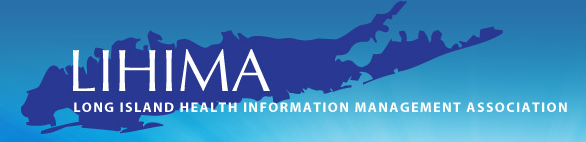 Facility/Organization:  Position/Title:  Work Setting/Organization Type: Job Function: Reports To:  Location(s):  Job Type:  Shift: Required QualificationsPreferred QualificationsJob DescriptionCONTACT INFORMATION:Special Notes: 